ZÁSADY PRACOVNÍKŮOSPOD BřeclavNaše zásady vycházejí z následujících zdrojů: Listina základních práv a svobod, Etický kodex sociálních pracovníků ČR, Úmluva o právech dítěte…ODBORNOSTPracovníci OSPOD jsou odborně vzděláni a zvyšují průběžně vlastní profesní kvalifikaci.INDIVIDUÁLNÍ PŘÍSTUP Pracovníci OSPOD přistupují ke každému klientovi, rodině individuálně.RESPEKTČinnost OSPOD respektuje potřeby klientů, rodin.NESTRANNOSTPracovníci OSPOD udržují nestranný postoj při řešení situací klientů.MLČENLIVOSTPracovníci OSPOD zachovávají mlčenlivost mimo výkon své činnosti.PODPORA AKTIVNÍHO PŘISTUPU KLIENTAV rámci své činnosti podporují pracovníci OSPOD klienty ve vlastním aktivním řešení potíží.Kde nás najdete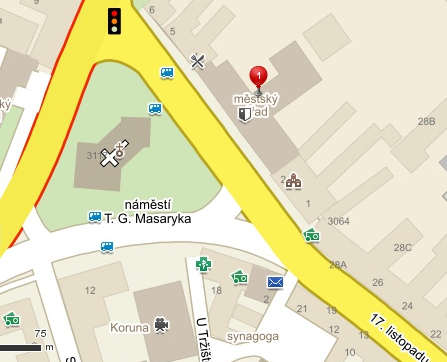 Provozní dobaPondělí:   	08:00 - 17:00 – úřední den Úterý:   	             08:00 - 14:00 – úřední denStředa:  	08:00 - 17:00 – úřední den Čtvrtek:  	08:00 - 14:00 – úřední denPátek:		08:00 - 13:00 KontaktMěstský úřad BřeclavOdbor sociálních věcíSociálně-právní ochrana dětínám. T.G.Masaryka 42/3, 690 81 Břeclav Tel. 519 311 411–vedoucí odboru sociálních věcíemail: jana.matusinova@breclav.euwww: breclav.euMěsto BřeclavOSPODNÁHRADNÍ RODINNÁ PÉČE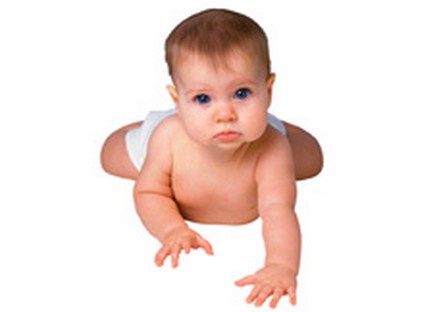 OSPOD je odborné pracoviště, které poskytuje poradenskou činnost dětem a rodinám v tíživé životní situaci a zprostředkovává náhradní rodinnou péči. O 	= 	orgán, úřad S 	= 	sociálně P	= 	právní       O 	= 	ochrany D 	= 	dětí  (osob mladších 18 let)Motto: „Děti rozumí svým rodičům právě tak málo jako rodiče svým dětem.“OSPOD řeší všechny oblasti života dítěte, tj. zdravotní, výukové, výchovné, trestně-právní, sociální, rodině-právní. Cílová skupina:Děti, jejichž zdárný vývoj je ohrožen.Rodiny s dětmi v tíživé životní situaci.Rodiny bez dětí (osvojitelé, pěstouni).Cíle OSPOD: 
Hlavním cílem OSPOD  je podporovat a chránit zdárný vývoj dítěte.Posílit rodičovské dovednosti a tím, zlepšit situaci v rodině.Informovat o možnostech řešení dané situace.Podpořit a prohloubit vztah mezi rodiči a dětmi.Spolupracovat s dalšími odborníky.Jak se na nás obrátit? TelefonickyEmailemOsobněSpolupracujeme s: SoudyPolicí ČRLékařiŠkolami a školskými zařízenímiPoradnami a Krizovými centryÚstavními zařízenímiA dalšími odborníky Spolupráce s dítětem a rodinou je dlouhodobá. Může začít ještě před narozením dítěte a trvá do zletilosti nebo do doby vyřešení problémů vzniklých do 18 let věku dítěte. NÁHRADNÍ RODINNÁ PÉČE (NRP)Formy NRP:pěstounská péče pěstounská péče na přechodnou dobu osvojení (zvláštní forma rodičovství) Povinnosti osob pečujících a osob v evidencivzdělávat se v rozsahu minimálně 24 hodin ročněuzavřít dohodu o výkonu pěstounské péče umožnit sledování naplňování dohody o výkonu pěstounské péče a spolupracovat s OSPOD při sledování vývoje dětí udržovat, rozvíjet a prohlubovat sounáležitosti dítěte s osobami blízkými, zejména s rodiči a umožnit styk rodičů s dítětem, pokud soud nestanoví jinakPráva osob pečujících a osob v evidenciposkytnutí trvalé nebo dočasné pomoci při zajištění osobní péče o svěřené dítě zejména po dobu dočasné pracovní neschopnosti, při narození dítěte, při vyřizování nezbytných osobních záležitostí, při úmrtí blízké osobyzprostředkování psychologické, terapeutické nebo jiné odborné pomoci minimálně 1x ročnězprostředkování nebo zajištění bezplatné možnosti zvyšovat si znalosti a dovednostipodpora při udržování sounáležitosti dítěte s jeho rodinou (zajištění místa a asistence při styku)Zprostředkování NRPkrajský úřad rozhoduje o zařazení do evidence osob vhodnými stát se osvojiteli, pěstouny a pěstouny na přechodnou dobu a vede jejich evidenci zprostředkování provádí pouze krajské úřady a ve vztahu k cizině Úřad pro mezinárodněprávní ochranu dětíPěstounská péče na přechodnou dobu (dále jen „PPPD“)  rozhoduje soud na návrh OSPOD, nově i formou předběžného opatření, dítě je možné svěřit jen osobám v evidencisoud přezkoumává každé 3 měsíce, zda trvají důvody umístěníPPPD může trvat nejdéle 1 rok nárok na odměnu pěstouna vzniká okamžikem zařazení do evidenceDohoda o výkonu pěstounské péčespecifikuje práva a povinnosti osob pečujících a osob v evidenci  individualizuje se na konkrétní rodinu a dítě/děti příslušný orgán sociálně-právní ochrany dětí – dále jen nabídne pěstounům             uzavření dohody Dávky pěstounské péčepříspěvek na úhradu potřeb dítěte odměna pěstounapříspěvek při převzetí dítěte příspěvek na zakoupení osobního motorového vozidla příspěvek při ukončení pěstounské péče – nová jednorázová dávka